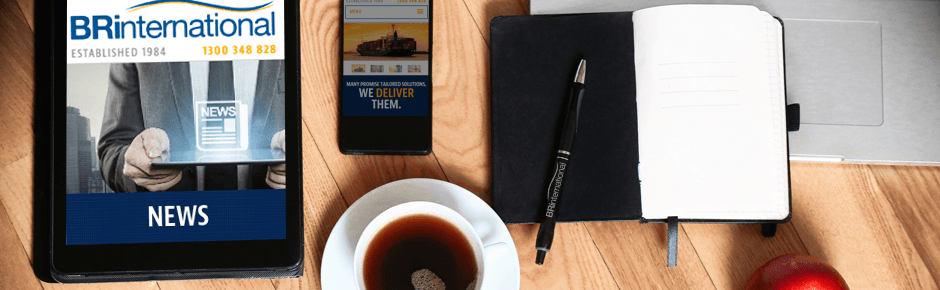 Sydney & Brisbane - Empty Container Slot Fees Rise Friday, 13 September 2019Dear Customer,Coinciding with the peak season, fees for the return or collection of empty containers are rising dramatically across Sydney & Brisbane empty depots.The increase comes with the promise from empty container depots of extended operating hours, investment in additional equipment and providing adequate service levels to cater for the heightened BMSB intervention along with servicing peak season demands.Industry bodies have recently meet with the NSW Productivity Commissioner where they have highlighted these charges and the lack of transparency and what appears to be an abuse of power. Transport providers have no choice but to pay the fees in order to access these facilities and collect / de-hire containers.More to the point the organisations “shipping lines” who in many cases employ the terminals and empty parks to manage their containers should be the ones paying these charges.Charges levied from Monday 16th September 2019 will be as follows;Sydney Empty Return/Collection Fee:           $49.50Brisbane Empty Return/Collection Fee:         $45.00Unfortunately, the fee increases must be passed on within the container logistics supply chain.BRi will continue to keep clients updated with any further development. Feel free to contact your Customer Solutions Representative, should you have any further queries or concerns in relation to this matter.Keeping you updated,BRi Operations Team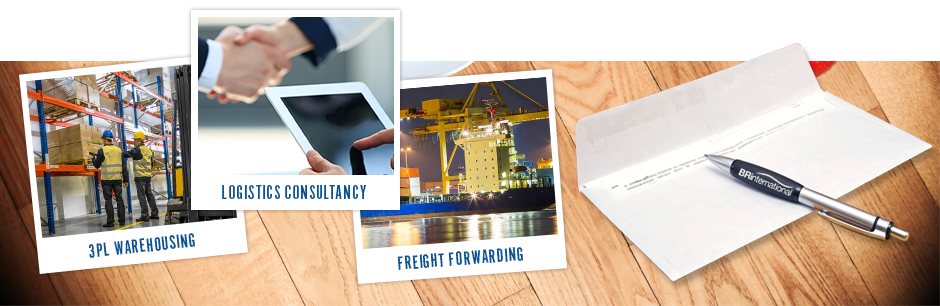 